EGGE-CUP i samarbeid med Sparebank 1 SMN og Rema 1000 NordsiaCup'en arrangeres lørdag 16. september og søndag 17. september på SMN Arena Egge.I år utvider vi cupen for 11 og 12 åringer i tillegg. De minste, 6 - 10 år, spiller søndag, og de eldste spiller lørdag. Spilleregler ihht. NFF’s regler for barnefotball, og kampene spilles 2*12 minutt. Kampoppsett blir sendt ut uken før cup'en.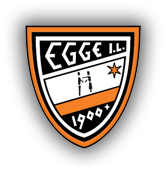 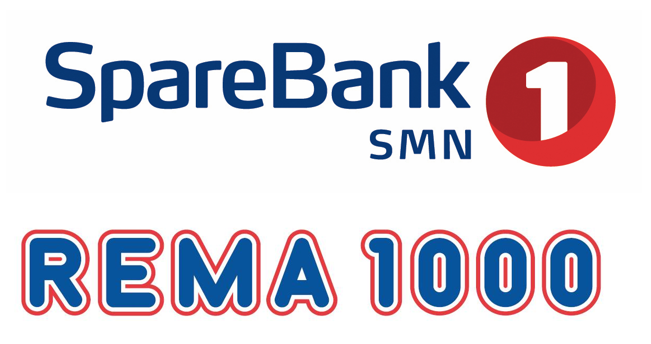 Påmelding innen 1. september:Til Lina Kvetangen tlf: 97667652 e-post: lkvetang@online.no